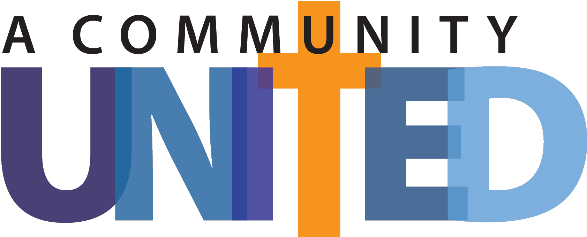 Stewardship PrayerGracious God,We humbly gather as a community united in faith, service, stewardship, and mission.May our hearts overflow with generosity, as we share our blessings and talents to the betterment of others.Help us embrace our role as faithful stewards, using our resources wisely and selflessly.Guide us in our daily actions to embody love and compassion, strengthening the bonds that connect us all in Your grace.Amen.